муниципальное общеобразовательное учреждение«Карабихская основная школа»Ярославского муниципального района(МОУ Карабихская ОШ ЯМР)ПРИНЯТО											 УТВЕРЖДАЮНа заседании педагогического совета                                       директор МОУ Карабихская ОШ ЯМРПротокол № 2023-1 от 27.02.2023 года                                             ___________________ К.Ю.Эрнст(приказ по школе №292 от 27.02.23 г)Отчет о результатах самообследованияМОУ Карабихская ОШ ЯМР за 2022 годЧасть 1Общие сведения об организацииСистема управления организацииУправление образовательной организацией осуществляется на основе сочетания принципов единоначалия и коллегиальности. Единоличным исполнительным органом образовательной организации является директор, который осуществляет текущее руководство деятельностью образовательной организации.Управляющий Совет муниципального общеобразовательного учреждения «Карабихской основной школы» Ярославского муниципального района является коллегиальным органом самоуправления общеобразовательным учреждением, реализующим принцип государственно-общественного характера управления образованием.Для осуществления учебно-методической работы в Школе создано три школьных методических объединения:гуманитарных дисциплин;естественно-научных и математических дисциплин;объединение по коррекционной работе.В целях учета мнения обучающихся и родителей (законных представителей) несовершеннолетних обучающихся в Школе действуют Совет обучающихся и Совет родителей.По итогам 2022 года система управления Школой оценивается как эффективная, позволяющая учесть мнение работников и всех участников образовательных отношений. В следующем году изменение системы управления не планируется.3. Образовательная деятельность, организация учебного процесса Образовательная деятельность в Школе организуется в соответствии с Федеральным законом от 29.12.2012 № 273-ФЗ «Об образовании в Российской Федерации», ФГОС начального общего, основного общего образования, основными образовательными программами. локальными нормативными актами Школы.Школа функционирует в соответствии с требованиями СП 2.4.3648-20 «Санитарно-эпидемиологические требования к организациям воспитания и обучения, отдыха и оздоровления детей и молодежи», а  так же дополнительно с требованиями СанПиН 1.2.3685-21 «Гигиенические нормативы и требования к обеспечению безопасности и (или) безвредности для человека факторов среды обитания». В связи с данными требованиями Школа усилила контроль за уроками физкультуры. Учителя физкультуры организуют процесс физического воспитания и мероприятия по физкультуре в зависимости от пола, возраста и состояния здоровья. Школа ведет работу по формированию здорового образа жизни и реализации технологий сбережения здоровья. Все учителя проводят совместно с обучающимися физкультминутки во время занятий, гимнастику для глаз, обеспечивается контроль за осанкой, в том числе во время письма, рисования и использования электронных средств обучения. С 1 сентября 2022 года МОУ Карабихская ОШ ЯМР приступила к реализации ФГОС начального общего образования, утвержденного приказом Минпросвещения от 31.05.2021 № 286, и ФГОС основного общего образования, утвержденного приказом Минпросвещения от 31.05.2021 № 287, в 1-х и 5-х классах.Организация учебного процесса в МОУ Карабихская ОШ ЯМР регламентируется режимом занятий, учебным планом календарным учебным графиком, расписанием занятий, локальными нормативными актами Школы. Режим учебных занятий:Начало учебных занятий – 8 ч 30 мин.Учебные планы 1-х и 2–4-х классов ориентированы на четырехлетний нормативный срок освоения основной образовательной программы начального общего образования (реализация ФГОС НОО второго поколения и ФГОС НОО-2021), 5-х и 6–9-х классов – на пятилетний нормативный срок освоения основной образовательной программы основного общего образования (реализация ФГОС ООО второго поколения и ФГОС-2021).МОУ Карабихская ОШ ЯМР  в своей деятельности  руководствуется Конституцией РФ, федеральными законами и законами Ярославской области,  иными федеральными нормативными правовыми актами и нормативными правовыми актами  Ярославской области, муниципальными правовыми актами Ярославского муниципального района, Уставом, утвержденным приказом управления образования Администрации ЯМР  от 17.07.2014  № 226 и локальными нормативными актами МОУ Карабихская ОШ ЯМР.Основным видом деятельности является реализация образовательных программ  дошкольного общего, начального общего, основного общего образования.В 2022  году :все обучающиеся осваивали образовательные программы в очной форме.МОУ Карабихская ОШ ЯМР осуществляла индивидуальное обучение на дому  троих обучающихся в  соответствии с медицинскими заключениями.МОУ Карабихская ОШ ЯМР организовала обучение по индивидуальным учебным планам.Обучение и воспитание в Школе ведется на русском языке. Основной иностранный язык – английский. Второй иностранный – французский.На конец 2022 года в школе 34 обучающийся с ОВЗ, из них 3 человека с инвалидностью.В школе созданы специальные условия для получения образования обучающимися с ОВЗ. С 01.09.2022 создана разновозрастная группа (РВГ) для обучающихся с  интеллектуальными нарушениями ( вариант 7.1). Другие обучающиеся с ОВЗ обучаются совместно в классах с другими обучающимися по индивидуальной адаптированной образовательной программе.Разработана программа коррекционной работы, включающая коррекционно-развивающие курсы, которые проводят учитель-логопед и педагог-психолог. Применяются специальные методы, приемы и средства обучения и коррекционно-логопедической работы. В образовательном процессе ведется тщательный отбор и комбинирование методов и приемов обучения с целью смены видов деятельности обучающихся, изменения доминантного анализатора, включения в работу большинства сохранных анализаторов; использование ориентировочной основы действий (опорных сигналов, алгоритмов, образцов выполнения задания)Всероссийские проверочные работы проводились в 5–9-х классах в сентябре - октябре 2022 года. Результаты ВПР были доведены до сведения родителей. Анализ результатов по отдельным заданиям показал необходимость дополнительной работы.Руководителям школьных методических объединений было рекомендовано: спланировать коррекционную работу, чтобы устранить пробелы; организовать на уроках работу с текстовой информацией, что должно сформировать коммуникативную компетентность школьника: погружаясь в текст, грамотно его интерпретировать, выделять разные виды информации и использовать ее в своей работе; совершенствовать навыки работы учеников со справочной литературой. В 2022 году обучающиеся 9-х класса успешно сдали итоговое собеседование по русскому языку в качестве допуска к государственной итоговой аттестации. По итогам испытания все получили «зачет» за итоговое собеседование. Впервые за последние три года ГИА прошла в обычном формате. В 2022 году обучающиеся 9-х классов сдавали экзамены по основным предметам — русскому языку и математике и два  предмета по выбору. Участники ГИА с ОВЗ  могли сдать экзамен только по основным предметам (русский язык и математика).С 1 сентября 2022 года МОУ  Карабихская ОШ ЯМР внедряет в образовательный процесс новые предметные концепции: Концепцию преподавания учебного предмета «Биология» в общеобразовательных  организациях Российской Федерации, реализующих основные образовательные программы;Концепцию преподавания предметной области «Основы духовно-нравственной культуры народов России»;Концепцию экологического образования в системе общего образования.В соответствии с планом проведена ревизия рабочих программ учебных предметов «Биология» и «ОДНКНР». Также проведена ревизия рабочих программ учебных предметов на соответствие концепции экологического образования в системе общего образования. Рабочие программы учебных предметов приведены в соответствие с новыми концепциями. В декабре 2022 года проведена предметная неделя естественно-математических дисциплин (биологии, химии, математики, информатики) для повышения мотивации обучающихся к изучению предметов данных дисциплин, в том числе биологии.С марта 2022 года Школа ведет учет микротравм работников, что позволило посмотреть на оценку материально-технической базы с другой стороны. Учет микротравм выявил уязвимые места оснащения, которые требуют модернизации.Оценка содержания и качества подготовки обучающихсяСтатистика показателей за 2019–2022 годы. В 2022 году Школа продолжает  реализовывать рабочие программы «Второй иностранный язык: «французский», который внесли в основные образовательные программы  основного общего образования в 2017 году (6 – 9 классы).  «Родной язык (русский)», «Родная литература (русская)», «Литературное чтение на родном языке (русском)», которые внесли в основные образовательные программы основное начальное и основного общего образования в 2019 году (5-9 классы).  В 5 классе по ФГОС-21 второй иностранный язык убрали из учебного плана, его можно ввести в учебный план, если родители напишут заявление на  преподавание предмета ( от родителей данного класса заявления не поступило)Количество классов, которые изучают:второй иностранный языкродной язык (русский), литературное чтение на родном языке (русском), родная литература (русская)Результаты освоения учащимися программ начального общего образования по показателю «успеваемость» в 2021 – 2022 учебном годуРезультаты освоения учащимися программ основного общего образования по показателю «успеваемость» в 2021 - 2022 годуРезультаты МОУ Карабихская ОШ ЯМР за три годаШкольный этап Всероссийской олимпиады школьников был проведен с сентября по октябрь, в котором приняли участие - 106 обучающихся, из них по 1 предмету 47 обучающихся. Победителями и призёрами стали 24 обучающихся.Для участия в муниципальном (7-9 класс)  этапе всероссийской олимпиады по каждому учебному предмету Департаментом образования устанавливается проходной балл, поэтому участниками данных этапов становятся не только победители и призеры школьного этапа олимпиады, но и ее участники, набравшие необходимое количество баллов. Анализ олимпиадных работ показал, что у обучающихся возникали сложности при выполнении заданий повышенного уровня и заданий, выходящих за рамки школьной программы. Участники испытывали затруднения в решении задач, требующих сформированности общеучебных компетенций и нахождении причинно-следственных связей4. Участие в олимпиадах - всероссийский уровеньОсновные результаты ОГЭ6. Востребованность выпускников 7. Кадровое обеспечение Школа полностью укомплектована кадрами. В штате МОУ Карабихская ОШ ЯМР 44 сотрудника, из них: Административный персонал – 4 человека, из них педагогический – 3 человека Педагогический персонал – 24 человек (включая педагога-психолога, воспитателей, музыкального руководителя, внешних совместителей) Учебно-вспомогательный персонал – 5 человека Обслуживающий персонал – 10 человек Персонал, находящийся в декретном отпуске – 1 человек, из них педагогический – 1 человек 8. Учебно-методическое обеспечение Учебно - методическое обеспечение школы соответствует нормативным требованиям ресурсного обеспечения УВП. В школе для обеспечения процесса обучения созданы 16 учебных кабинетов. Каждый учебный кабинет оснащен учебными наглядными пособиями и демонстрационными материалами. Все педагогические работники обеспечены учебно-методическими пособиями. Все это помогает творчески подойти к учебному процессу, повысить его уровень, раскрыть потенциал обучающихся. В школе сформирована образовательная среда, которая способствует развитию ребенка. Совершенствование учебно - методическое обеспечения проводится в плановом режиме. Для эффективной реализации образовательных программ в образовательном учреждении работают оборудованные учебные кабинеты (биологии, физики, технологии, начальных классов, информатики). Учреждение имеет доступ к Интернет- ресурсам. На ступени начального общего образования в МОУ Карабихская ОШ ЯМР используются учебно – методические комплекты «Школа России». Этот УМК включает в себя полный набор пособий, обеспечивающих достижение требований основной образовательной программы начального общего образования: программы и учебники по всем предметам учебного плана начального общего образования, учебные тетради к ним, методические пособия, дидактические материалы (включая электронные образовательные ресурсы), программы и пособия по внеурочной деятельности. Все начальные классы Карабихской школы обеспечены данными УМК. 9. Библиотечно-информационное обеспечение Объем библиотечного фонда – 8875 единиц, книгообеспеченность – 100 %, объем учебного фонда (учебники, учебные пособия) – 3469 единица. Фонд библиотеки формируется за счет федерального, областного, местного бюджетов. Воспитательная работаВ соответствие с Рабочей программой воспитания МОУ Карабихская ОШ ЯМР на 2021-2026 гг. целью воспитательной работы является личностное развитие обучающихся, которое проявляется в усвоении ими знаний основных норм, выработанных обществом на основе ценностей, в развитии их позитивных отношений к этим общественным ценностям, в приобретении ими соответствующего этим ценностям опыта, опыта применения сформированных знаний и отношений на практике.По результатам анализа реализации задач воспитательной работы классными руководителями и заместителем директора по ВР, в 2022 году все обучающиеся ОУ были вовлечены в активную внеурочную воспитательную деятельность, большая часть обучающихся удовлетворена своим участием в коллективных общешкольных и классных мероприятиях.Задачи воспитательной работы были реализованы в рамках следующих направлений (модулей):Социальный паспорт  Работа с родителямиРодительские собрания проводились в 2022 году в каждом классе 1 раз в четверть , индивидуальное консультирование проводилось по запросу участников образовательных отношений. Тематика родительских собраний определяется планом воспитательной работы ОУ и планами воспитательной работы классных руководителей. Участие в муниципальных конкурсах и мероприятияхУчастие в региональных (областных) конкурсах и мероприятияхУчастие во всероссийских конкурсах, мероприятиях, акцияхРабота общественных объединенийВолонтерское движениеУчастие волонтеров в мероприятиях:Взаимодействие с социальными партнерами в воспитательном процессеПрофилактика правонарушений и беспризорностиРабота школьного оздоровительного лагеря с дневной формой пребыванияДополнительное образованиеВ школе функционируют 5 дополнительных общеобразовательных общеразвивающих программ по следующим направлениям: художественная (2 программы), техническая (2 программы), естественнонаучная (1 программа) . Дополнительным образованием охвачено 130 учащихся (86 % от общей численности).Дошкольные группы Основное предназначение дошкольных групп – оказание помощи семье в вопросах физического, психического, интеллектуального и личностного развития ребенка.Цель деятельности дошкольных групп — осуществление образовательной деятельности по реализации образовательной программы дошкольного образования.Предметом деятельности дошкольных групп  является формирование общей культуры, развитие физических, интеллектуальных, нравственных, эстетических и личностных качеств, формирование предпосылок учебной деятельности, сохранение и укрепление здоровья воспитанников.Режим работы дошкольных групп:5-дневная рабочая неделя с выходными днями (суббота, воскресенье).Функционирует 2 группы с 12-часовым пребыванием детей с 7.00 до 19.00.Образовательная деятельность в дошкольных группах организована в соответствии с Федеральным законом от 29.12.2012 № 273-ФЗ «Об образовании в Российской Федерации», ФГОС дошкольного образования. С 01.01.2021 года дошкольные группы функционируют в соответствии с требованиями СП 2.4.3648-20 «Санитарно-эпидемиологические требования к организациям воспитания и обучения, отдыха и оздоровления детей и молодежи».Образовательная деятельность ведется на основании утвержденной основной образовательной программы дошкольного образования, которая составлена в соответствии с ФГОС дошкольного образования, с учетом примерной образовательной программы дошкольного образования «От рождения до школы» под ред. Н.Е. Вераксы., санитарно-эпидемиологическими правилами и нормативами.           Детский сад посещает 26  воспитанников в возрасте от 1,5  до 7 лет.           Количество групп – функционирует 2 разновозрастные группы.            Количественный состав групп: Группа «Цыплята» от 1,5 до 4 лет - 9 воспитанников;Группа «Смешарики» от 4 до 7 лет - 17 воспитанников;Воспитательная работа в дошкольных группахС 01.09.2021 дошкольные группы реализуют рабочую программу воспитания и календарный план воспитательной работы на учебный год, которые являются частью основной образовательной программы дошкольного образования.За 1,5 года реализации программы воспитания родители выражают удовлетворенность воспитательным процессом в дошкольных группах, что отразилось на результатах анкетирования, проведенного 23.01.2023г. 96% родителей полностью удовлетворены проводимыми в дошкольных группах воспитательными мероприятиями.Чтобы выбрать стратегию воспитательной работы, в 2022 году проводился анализ состава семей воспитанников.		Характеристика семей по составуХарактеристика семей по количеству детейВоспитательная работа строится с учетом индивидуальных особенностей детей, с использованием разнообразных форм и методов, в тесной взаимосвязи воспитателей, специалистов и родителей. Оценка содержания и качества подготовки обучающихся дошкольных групп МОУ Карабихской ОШ ЯМР     Уровень развития детей анализируется по итогам педагогической диагностики. Формы проведения диагностики:диагностические занятия (по каждому разделу программы);диагностические срезы;наблюдения, итоговые занятия.Разработаны диагностические карты освоения основной образовательной программы дошкольного образования (ООП дошкольных групп) в каждой возрастной группе. Карты включают анализ уровня развития воспитанников в рамках целевых ориентиров дошкольного образования и качества освоения образовательных областей. Так, результаты качества освоения ООП дошкольных групп на конец 2022 года выглядят следующим образом (оценивание по 3-бальной системе):Результаты показывают, что средний показатель развития детей – выше среднего. У детей сформированы познавательные процессы и способы умственной деятельности; имеется достаточный запас знаний о природе и обществе, развиты познавательные интересы. У дошкольников творческая инициатива развита в соответствии с нормой.В целях создания оптимальных условий для обеспечения всестороннего воспитания дошкольников в текущем учебном году были приобретены новые игры и игрушки во всех группах.В каждой группе  созданы центры:-познавательного развития;  
- художественного творчества; - игровой деятельности;- патриотический;- центр безопасности;-экологического воспитания;
- речевого развития.Работа велась в соответствии с программным обеспечением при тесном взаимодействии всех педагогов дошкольных групп и родителей.Работа специалистов осуществлялась с учетом годового плана и индивидуальных планов работы. В соответствии с этим проводились музыкальные и спортивные развлечения, праздники. Организованные формы обучения проводились на основе расписания непосредственно образовательной деятельности, с учетом возрастных особенностей детей и в соответствии с требованиями нормативных документов.  Методическая    работа    в    дошкольных группах   в   целом    оптимальна   и   эффективна,  имеются позитивные изменения профессиональных возможностей кадров и факторов, влияющих на качество воспитательно-образовательного процесса.За год работы в дошкольных группах  в соответствии с планом работы проводилась коррекционно-воспитательная  работа учителем - логопедом Петрикеевой О.Н. Анализ результатов показал, что у большинства детей  поставлены звуки благодаря систематической работе с детьми.Музыкальный руководитель  Рослякова Ю.А. умело обогащала музыкально-слуховой опыт детей в процессе усвоения произведений народной, классической и современной музыки. Системно формировала навыки во всех видах  музыкально – познавательной и творческой деятельности. Были проведены праздники, утренники и досуги для детей и их родителей в соответствии с планом работы. Оценка организации учебного процесса(воспитательно-образовательного процесса)Программа: Основная образовательная программа дошкольных групп МОУ Карабихской ОШ ЯМР, которая составлена:60 %  с учетом Примерной программы «От рождения до школы» под ред. Н.Е. Вераксы.40 % - парциальные программыПриоритетным в деятельности детского сада является следующее направление: Работа по здоровьесбережению детей дошкольного возрастаСоциально-коммуникативное развитие путем создания условий для ранней профориентации дошкольниковВедущие цели программы:  социализация личности ребёнка, воспитание здорового физически, разносторонне развитого, инициативного и раскрепощённого дошкольника. Усовершенствование педагогических систем для детей, через решение программных образовательных задач не только в рамках непосредственно специально организованных форм обучения, но и реализация образовательных областей в совместной деятельности взрослого и ребёнка и самостоятельной деятельности детей, и при проведении режимных моментов в соответствии со спецификой дошкольного образования.Цели и задачи работы дошкольных групп  МОУ Карабихской ОШ ЯМР на 2022-2023 учебный год:обеспечение познавательно – речевого, социально – личностного, художественно – эстетического и физического развития детей;воспитание с учётом возрастных категорий детей;всесторонне развивать психические и физические качества детей в соответствии с возрастными и индивидуальными особенностями;использование здоровьесберегающих технологий в образовательной деятельности;подготовить к жизни в современном обществе и обучению в школе;обеспечить безопасность жизнедеятельности дошкольника.Достижение целей осуществляется через реализацию следующих задач: забота о здоровье, эмоциональном благополучии и своевременном всестороннем развитии каждого ребёнка;создание в группах атмосферы гуманного и доброжелательного отношения ко всем воспитанникам, что позволит растить их общительными, добрыми, любознательными, инициативными, стремящимися к самостоятельности и творчеству;использование разнообразных видов детской деятельности, их интеграция в целях повышения эффективности воспитательно – образовательного процесса;уважительное отношение к результатам детского творчества;использование единого подхода к воспитанию детей в условиях дошкольных групп и семьи.Главным условием развития ребёнка в образовательном процессе дошкольных групп является включение каждого воспитанника в деятельность с учётом его возможностей, интересов, способностей, «зоны ближайшего развития» и уровнем потенциального развития, которого ребёнок способен достигнуть под руководством взрослых и в сотрудничестве со сверстниками в созданном образовательном пространстве.Воспитательно-образовательная работа строилась по пяти образовательным областям: «Физическое развитие», «Познавательное развитие», «Речевое развитие», «Социально-коммуникативное развитие» и «Художественно-эстетическое развитие», которые ориентированы на разностороннее развитие детей с учётом их возрастных и индивидуальных особенностей. Образовательный процесс осуществлялся через совместную деятельность детей с взрослым (непосредственно образовательную деятельность и  образовательную деятельность в ходе режимных моментов), а также самостоятельную деятельность детей.Задачи годового плана были выполнены в полном объёме и на хорошем уровне.В основе образовательного процесса в дошкольных группах лежит взаимодействие педагогических работников, администрации и родителей. Основными участниками образовательного процесса являются дети, родители, педагоги.Основные формы организации образовательного процесса:совместная деятельность педагогического работника и воспитанников в рамках организованной образовательной деятельности по освоению основной общеобразовательной программы;самостоятельная деятельность воспитанников под наблюдением педагогического работникаЗанятия в рамках образовательной деятельности ведутся по подгруппам. Продолжительность занятий соответствует СанПиН 1.2.3685-21 и составляет:в группе с детьми от 1,5 до 3 лет — до 10 мин;в подгруппе с детьми от 3 до 4 лет — до 15 мин;в подгруппе с детьми от 4 до 5 лет — до 20 мин;в подгруппе с детьми от 5 до 6 лет — до 25 мин;в подгруппе с детьми от 6 до 7 лет — до 30 мин.Между занятиями в рамках образовательной деятельности предусмотрены перерывы продолжительностью не менее 10 минут.Основной формой занятия является игра. Образовательная деятельность с детьми строится с учётом индивидуальных особенностей детей и их способностей. Выявление и развитие способностей воспитанников осуществляется в любых формах образовательного процесса.Чтобы не допустить распространения коронавирусной инфекции, администрация дошкольных групп в 2022 году продолжила соблюдать ограничительные и профилактические меры в соответствии с СП 3.1/2.4.3598-20:ежедневный усиленный фильтр воспитанников и работников — термометрию с помощью бесконтактных термометров и опрос на наличие признаков инфекционных заболеваний. Лица с признаками инфекционных заболеваний изолируются;еженедельную генеральную уборку с применением дезинфицирующих средств, разведенных в концентрациях по вирусному режиму;ежедневную влажную уборку с обработкой всех контактных поверхностей, игрушек и оборудования дезинфицирующими средствами;дезинфекцию посуды, столовых приборов после каждого использования;использование бактерицидных установок в групповых комнатах;частое проветривание групповых комнат в отсутствие воспитанников;требование о заключении врача об отсутствии медицинских противопоказаний для пребывания в детском саду ребенка, который переболел или контактировал с больным COVID-19.Оценка качества кадрового обеспеченияДошкольные группы укомплектованы педагогами на 100% согласно штатному расписанию. Всех работников – 13, включая 2 внешних совместителя. Педагогический коллектив насчитывает 4 воспитателя и 2 специалиста (внешние совместители). Соотношение воспитанников, приходящихся на 1 взрослого:- воспитанник/педагоги – 7/1 Заместитель директора по УВР в дошкольных группах Гонгина Анастасия Александровна  - имеет  высшее  педагогическое  образование,  педагогический  стаж  работы  14 лет,  из них 8  лет в административной должности, имеет диплом о профессиональной переподготовке по программе  «Менеджмент в образовании.Педагогический процесс в дошкольных группах обеспечивают специалисты:4 воспитателя;1 учитель-логопед (совместитель);1 музыкальный руководитель(совместитель).Образовательный и квалификационный уровень педагоговСтаж педагогических работниковПедагоги дошкольных групп повышают свой профессиональный уровень, участвуют  на проводимых МО района, а также проводимых внутри учреждения семинарах, практикумах, педагогических советах, консультациях, открытых занятиях и т.д. Накопленный материал собирается и обобщается. Посещение семинаров  Ярославского муниципального районаКурсы повышения квалификацииОценка учебно-методического и библиотечно-информационного обеспечения       В Детском саду библиотека является составной частью методической службы.
Библиотечный фонд располагается в методическом кабинете, кабинете специалистов, группах. Библиотечный фонд представлен методической литературой по всем образовательным областям основной общеобразовательной программы, детской художественной литературой, периодическими изданиями, а также другими информационными ресурсами на различных электронных носителях. В каждой группе имеется банк необходимых учебно-методических пособий, рекомендованных для планирования воспитательно-образовательной работы в соответствии с обязательной частью ООП.           В 2022 году был пополнен учебно-методический комплект к примерной общеобразовательной программе дошкольного образования «От рождения до школы» в соответствии с ФГОС. Приобрели наглядно-дидактические пособия:серии «Сфера»: «Грамматические сказки», «Посмотри и расскажи», «Беседы по картинкам»;серии «Мозаика-Синтез»: «Грамматика в картинках», развивающие плакаты, «Уроки грамоты для малышей»серии «Детство-пресс»: картотеки предметных картинок, картотеки сюжетных картинок;серии «Проф-пресс»: «Разумные карточки», обучающие карточкикомплексы для оформления родительских уголков;         Оборудование и оснащение методического кабинета достаточно для реализации образовательных программ. В методическом кабинете созданы условия для возможности организации совместной деятельности педагогов. Кабинет оснащен 1 компьютером, 2 ноутбуками, 2 черно-белыми принтерами и 1 цветным принтером, проектором мультимедиа, мультимедийным экраном.Программное обеспечение позволяет работать с текстовыми редакторами, интернет-ресурсами, фото- и видеоматериалами, графическими редакторами.В дошкольных группах учебно-методическое и информационное обеспечение достаточное для организации образовательной деятельности и эффективной реализации ООП.Оценка материально-технической базыВ дошкольных группах сформирована материально-техническая база для реализации ООП, жизнеобеспечения и развития детей. Помещения дошкольных групп:групповые помещения – 2;кабинет заместителя директора по УВР- 1;кабинет для работы специалистов, совмещенный с пунктом дежурства ночных сторожей – 1;пищеблок -1Занятия физической культурой и музыкальные занятия проводятся в помещении группы из-за отсутствия музыкально-игрового зала. При создании предметно-развивающей среды воспитатели учитывают возрастные и индивидуальные особенности своей группы. В группах созданы центры развития: игровой, художественно-эстетического развития, безопасности, патриотический, познания и экспериментирования, физкультурный, экологический.В 2022 году в дошкольные группы были приобретены новые игры и игрушки, мягкий инвентарь, посуда. Было установлено уличное оборудование и веранда, переданные на баланс Карабихской ОШ ЯМР от МОУ Дубковской СШ ЯМР.Безопасность:Прямая связь с органами МВД (Росгвардия) организована с использованием кнопки экстренного вызова.В здании установлены световые указатели «Выход». Установлена пожарная сигнализация. Система передачи извещений о пожаре обеспечивает автоматизированную передачу по каналам связи извещений о пожаре.Состояние эвакуационных путей и выходов беспрепятственную эвакуацию воспитанников и персонала в безопасные зоны обеспечивает.План эвакуации разработан и установлен.Имеются первичные средства пожаротушения (5 шт.)Вид охраны: тревожная кнопка, видеокамеры, сторожа.      В 2022 году были проведены работы по благоустройству территории дошкольных групп: окрашено уличное оборудование; скошена трава,  спилены старые деревья, отремонтирована часть забора.Оценка функционирования внутренней системы оценки качества образованияВ дошкольных группах МОУ Карабихской ОШ ЯМР утверждено положение о внутренней системе оценки качества образования.Мониторинг качества образовательной деятельности в 2022 году показал хорошую работу педагогического коллектива по всем показателям. Состояние здоровья и физического развития воспитанников удовлетворительные.  Воспитанники подготовительных групп показали уровень готовности к школьному обучению средний и выше среднего. В течение года воспитанники успешно участвовали в конкурсах и мероприятиях различного уровня.Отчет участия воспитанников в конкурсах за 2022 годВ дошкольных группах МОУ Карабихской ОШ ЯМР среди родителей воспитанников проходил опрос «Выявление удовлетворенности родителей (законных представителей) качеством образовательных услуг в дошкольных группах». Результаты анкетирования по удовлетворенности родителей деятельностью дошкольных групп свидетельствуют о следующем:97% родителей удовлетворены качеством предоставляемых образовательных услуг в дошкольных группах в целом. Положительно оценили работу педагогов по развитию дошкольников - 100% респондентов. 96% опрошенных родителей удовлетворены проводимыми в дошкольных группах воспитательными мероприятиями. 100% родителей удовлетворены управлением дошкольными группами, 80 % уверены в безопасности дошкольников в дошкольных группах.Положительно оценили организацию питания в дошкольных группах  – 100 %.Удовлетворены материально-техническим обеспечением организации – 84% родителей. 4 % - затруднились ответить. 12 % - скорее не согласны с утверждением.88 % родителей устраивает подготовка детей к школе, затруднились ответить – 8%  (родители детей младшего возраста).Позитивными следует считать и другие результаты опроса:- 100% родителей считают, что в дошкольных группах осуществляют хороший присмотр и уход за детьми.-  с удовольствием посещает детский сад 96 % воспитанников.-  96% - что сотрудники детского сада учитывают интересы и особенности детей, 4% - затруднились ответить.- 100 %   родителей считают, что их мнение учитывают в работе дошкольных групп.Анализ полученных результатов позволяет говорить об удовлетворенности большинством родителей деятельностью дошкольных групп и их коллектива. Исходя из имеющихся данных, можно уверенно заявить, что образовательные услуги, предлагаемые нашим учреждением, соответствуют запросам родителей. В качестве рекомендаций для коллектива отметим следующее: следует продолжать работу по обеспечению благоприятных и безопасных условий пребывания детей в дошкольных группах, обогащению материально-технической среды групп, повышению качества воспитательно-образовательного процесса и квалификации педагогических работников. Часть 2. Показатели деятельности МОУ Карабихская ОШ ЯМР в части начального общего и основного общего образованияПоказатели деятельности МОУ Карабихская ОШ ЯМР в части дошкольного образованияПолное наименование организациимуниципальное общеобразовательное учреждение "Карабихская основная школа" Ярославского муниципального районаСокращенное наименование организацииМОУ Карабихская ОШ ЯМРРуководительЭрнст Кристина ЮрьевнаКонтактыкабинет директора/бухгалтерии/факс (4852)43-42-87учительская (4852)43-42-88Email: karabih@mail.ruСайт: https://karabiha.edu.yar.ruУчредительУчредителем и собственником имущества Учреждения является Ярославский муниципальный район Ярославской области.Функции и полномочия учредителя Учреждения от имени Ярославского муниципального района осуществляет управление образования Администрации Ярославского муниципального района.Функции и полномочия собственника имущества Учреждения от имени Ярославского муниципального района осуществляет комитет по управлению муниципальным имуществом Администрации Ярославского муниципального района Ярославской областиРуководитель: Начальник управления образования Администрации ЯМР – Корсакова Любовь Юрьевна
Юридический адрес: г. Ярославль, ул. Зои Космодемьянской, д. 10АМестонахождение школыШкола:150522, Ярославская область, Ярославский район, д. Карабиха, ул. Школьная, д. 1а, лит. а150522, Ярославская область, Ярославский район, д. Карабиха, ул. Школьная, д. 1а, лит. бДошкольные группы:150522, Ярославская обл. Ярославский р-н, д. Карабиха, ул. Полевая, д. 7.Аккредитация№ 126/14 от 27.10.2014 г.Лицензия№ 182/14 от 26.09.2014 г.Дата открытия школыШкола была открыта 12 декабря 1894 годаНаименование органаФункцииДиректорКонтролирует работу и обеспечивает эффективное взаимодействие структурных подразделений организации, утверждает штатное расписание, отчетные документы организации, осуществляет общее руководство ШколойУправляющий советРассматривает вопросы:развития образовательной организации;финансово-хозяйственной деятельности;материально-технического обеспеченияПедагогический советОсуществляет текущее руководство образовательной деятельностью Школы, в том числе рассматривает вопросы:развития образовательных услуг;регламентации образовательных отношений;разработки образовательных программ;выбора учебников, учебных пособий, средств обучения и воспитания;материально-технического обеспечения образовательного процесса;аттестации, повышения квалификации педагогических работников;координации деятельности методических объединенийОбщее собрание работниковРеализует право работников участвовать в управлении образовательной организацией, в том числе:участвовать в разработке и принятии коллективного договора, Правил трудового распорядка, изменений и дополнений к ним;принимать локальные акты, которые регламентируют деятельность образовательной организации и связаны с правами и обязанностями работников;разрешать конфликтные ситуации между работниками и администрацией образовательной организации;вносить предложения по корректировке плана мероприятий организации, совершенствованию ее работы и развитию материальной базыКлассыКоличество сменПродолжительность урока (минут)Количество учебных дней в неделюКоличество учебных недель в году11Ступенчатый режим:35 минут (сентябрь- декабрь)40 минут (январь - май)5332–9140534№Уровни образованияОбразова-тельный стандартООПФорма обученияНормативный срок освоения ООП1дошкольное общее образование основная образовательная программа дошкольного образования   (общеразвивающая направленность)очная5 лет2начальное общее образованиеФГОС НООосновная общеобразовательная программа начального общего образования очная4 года3начальное общее образованиеФГОС НООосновная общеобразовательная программа начального общего образования, утвержденная приказом Минпросвещения от 31.05.2021 № 286очная4 года4начальное общее образованиеФГОС НООадаптированная основная общеобразовательная программа начального общего образования обучающихся с задержкой психического развитияочная4 года(5 лет)5основное общее образованиеФГОС ОООосновная общеобразовательная программа основного общего образованияочная5 лет6основное общее образованиеФГОС ОООосновная общеобразовательная программа основного общего образования, утвержденная приказом Минпросвещения от 31.05.2021 № 287очная5 лет7основное общее образованиеФГОС ОООадаптированная основная общеобразовательная программа основного общего образования обучающихся с задержкой психического развитияочная5 лет№ п/пПараметры статистики2019–2020
учебный год2020–2021
учебный год2022–2022
учебный годНа конец 2022 года1Количество детей, обучавшихся на конец учебного года, в том числе:1441501481491– начальная школа707272661– основная школа747876832Количество учеников, оставленных на повторное обучение:2– начальная школа1(по болезни) –-2– основная школа– –13Не получили аттестата:3– об основном общем образовании––14Окончили школу с аттестатом
особого образца:4– в основной школе000КлассыВсего
обуч-сяИз них успеваютИз них успеваютОкончили годОкончили годОкончили годОкончили годНе успеваютНе успеваютНе успеваютНе успеваютПереведены
условноПереведены
условноКлассыВсего
обуч-сяИз них успеваютИз них успеваютОкончили годОкончили годОкончили годОкончили годВсегоВсегоИз них н/аИз них н/аПереведены
условноПереведены
условноКлассыВсего
обуч-сяКол-во%с
отметками «4» и «5»%С отметками «5»%Кол-во%Кол-во%Кол-во%1161610021818100738,915,631919100842,1210,500041919100842,115,3000Итого72721002341,047,3000КлассыВсего
обуч-сяИз них
успеваютИз них
успеваютОкончили
годОкончили
годОкончили
годОкончили
годНе успеваютНе успеваютНе успеваютНе успеваютПереведены
условноПереведены
условноКлассыВсего
обуч-сяИз них
успеваютИз них
успеваютОкончили
годОкончили
годОкончили
годОкончили
годВсегоВсегоИз них н/аИз них н/аПереведены
условноПереведены
условноКлассыВсего
обуч-сяКол-во%С
отметками
«4» и «5»%С
отметками
«5»%Кол-
во%Кол-
во%Кол-во%5 1313100323,1215,40000006151510016,70000007а1919100210,50000007б6610000000081111100218,20000009121191,7216,718,318,300Итого767598,61012,5215,418,318,300Учебный годКол-во обуч-ся на начало учебного годаВыбыли в течение уч. годаПрибыли в течение уч. годаКол-во обуч-ся на конец годаУспешно завершили учебный годКол-во чел. условно переведенных по итогам учебного года  /ликвидация задолженности% успеваемости по итогам уч. годаОкончили уч. г. на «5»Окончили уч. год на «4» и «5»Награждены «Похвальным листом»Окончили 9 классов Получили аттестат особого образца в 9-м классе2019-202014312144143099,31380902020-202114923150149199,343941602021- 20221450314814799,363561111КЛАССМатематикаРусский языкРусский языкХимияХимияФизикаФизикаЛитератураЛитератураБиологияБиологияАнглийский языкАнглийский языкИсторияФизическая культураТехнологияГеографияИнформатикаИскусствоОбществознаниеОБЖИТОГО4Всего обучающихся*1616164Всего участников по предмету644104Количество обучающихся, принявших участие в олимпиаде по 1 предмету**60064победители01114призёры00005Всего обучающихся*191919191919191919191919191715Всего участников по предмету1003322220020105Количество обучающихся, принявших участие в олимпиаде по 1 предмету**100331100000055победители000000000001015призёры000000000000006Всего обучающихся*12121212121212121212121212121206Всего участников по предмету33344442220522276Количество обучающихся, принявших участие в олимпиаде по 1 предмету**3002200000030086победители111100001000146призёры000022110011057Всего обучающихся*131313131313131313131313131313137Всего участников по предмету0553300000003015177Количество обучающихся, принявших участие в олимпиаде по 1 предмету**055220000000100087победители000000000000000117призёры00000000000000228Всего обучающихся*2323232323232323232323232323232323238Всего участников по предмету11010113300551100109318Количество обучающихся, принявших участие в олимпиаде по 1 предмету**11010001100110000001148победители00000000000000000118призёры00000110022110000379Всего обучающихся*1212121212121212121212121212121212121449Всего участников по предмету211000000220000024119Количество обучающихся, принявших участие в олимпиаде по 1 предмету**21100000022000000169победители00000000000000000009призёры0000000001100000012Всего обучающихся***Всего обучающихся***Всего обучающихся***Всего обучающихся***95959595353548487979797979797900600Всего участников по предметуВсего участников по предметуВсего участников по предметуВсего участников по предмету1313232311667713238500200106предметКоличество участников2019-2020Победители/призерыКоличество участников2020-2021Победители/призерыКоличество участников2021-2022Победители/призерыКоличество участников2022-2023Победители/призерыРусский язык 2Литература 11/011/01Математика 1История 11Обществознание 211География 1Биология 211Английский язык 20/111/011Физическая культура Технология Информатика ОБЖ Физика 11Химия 21Искусство Количество участников2020Победители/призерыКоличество участников2021Победители/призерыКоличество участников2022Победители/призерыИнтернет-олимпиада по физике С-Пб. университет (всероссийский)44 грамоты за отличные результаты (8,9 кл.) – дистанционный этап 
1Диплом II  степени – дистанционный этап, приглашение на очный тур85 чел.Диплом II  степени – дистанционный этап, приглашение на очный тур  2 грамоты за отличные результаты (9 кл.) – дистанционный этап ОГЭ2018-2019 уч.год2018-2019 уч.год2018-2019 уч.год2018-2019 уч.год2020-2021 уч.год2020-2021 уч.год2020-2021 уч.год2020-2021 уч.год2021-2022 уч.год2021-2022 уч.год2021-2022 уч.год2021-2022 уч.годНаименование предметаОбщее количество выпускников по предметуКоличество выбравших предмет на сдачу ГИАКоличество сдавших ГИАСр. баллОбщее количество выпускников по предметуКоличество выбравших предмет на сдачу ГИАКоличество сдавших ГИАСр. баллОбщее количество выпускников по предметуКоличество выбравших предмет на сдачу ГИАКоличество сдавших ГИАСр. баллРусский язык11111128,013131325,011111128,0Математика11111114,013131315,011111114,0Химия 116618,0112228,0Информатика 114410,0117710,0Обществознание 118821,0113318,0Биология112226,0112232,0История России111124,0География 111112,0Английский язык22238,0Год Всего Перешли в 10-й класс другой ОО ССУЗы 2020 9 2 7 202116610202211110Педагогический коллектив Педагогический коллектив Уровень образования Уровень образования Высшее образование 23 (85,2%) 23 (85,2%) Среднее специальное 4 (14,8%) 4 (14,8%) Квалификационная категория Квалификационная категория Высшая 9 (33,3%) 9 (33,3%) Первая 8 (29,6%) 8 (29,6%) Соответствие  занимаемой должности2 (7,5 %)2 (7,5 %)Не имеют 8 (29,6%) 8 (29,6%) Стаж Стаж До 5 лет 22От 5 до 10 лет 77От 10 до 15 лет 4 4 От 15 до 20 лет 11Более 20 лет 1313Возрастной состав Возрастной состав Моложе 25 лет 1125-29 лет 2230-39 лет 8840-49 лет 6650-59 лет 88Старше 60 лет 22Состав фонда и его использование № Вид литературы Количество единиц в фонде 1 Учебная 33732 Учебные пособия 96 3 Художественная 4584 4 Справочная 300 5Аудиовизуальные документы522№ п/пМодулиМероприятияУровеньКол-во участников1«Ключевые общешкольные дела»Тематический урок «Я говорю с тобой из Ленинграда» (в рамках проекта «Памятные даты истории  России»)ВУ1491«Ключевые общешкольные дела»Урок памяти о жертвах ХолокостаВУ601«Ключевые общешкольные дела»Акция «Письмо солдату»РУ1491«Ключевые общешкольные дела»День воинской славы РоссииОУ1491«Ключевые общешкольные дела»«День российской науки»ВУ1491«Ключевые общешкольные дела»Школьный конкурс плакатов к Дню защитника ОтечестваОУ571«Ключевые общешкольные дела»Праздничная линейка к международному женскому днюОУ1491«Ключевые общешкольные дела»Праздник «Масленичные гуляния»ЯрмаркаОУ1491«Ключевые общешкольные дела»«Гагаринский урок»ВУ1491«Ключевые общешкольные дела»Акция «Сохраняя памятники»ВУ151«Ключевые общешкольные дела»Акция «Открытка солдату»ВСУ1491«Ключевые общешкольные дела»Всемирный день воды. Конкурс экоплакатов.ОУ101«Ключевые общешкольные дела»Акция « Окна Победы»ВУ1491«Ключевые общешкольные дела»Торжественный митинг «День Победы»ОУ, МУ1491«Ключевые общешкольные дела»Торжественная линейка «Итоги года». Конкурс «самый лучший класс»ОУ1491«Ключевые общешкольные дела» День защиты детей ОУ201«Ключевые общешкольные дела»День России.ОУ201«Ключевые общешкольные дела»День пямяти и скорбиВУ201«Ключевые общешкольные дела» День русского языка -   Пушкинский день РоссииОУ201«Ключевые общешкольные дела»День знаний. Торжественная линейкаОУ1491«Ключевые общешкольные дела»Классные часы «Дни воинской славы»,«По страницам истории ВОВ»ОУ1451«Ключевые общешкольные дела»Мероприятия, посвященные дню словаря:«Словари - наши друзья и помощники»«Словарь - вселенная ы алфовитном порядке»ОУ1511«Ключевые общешкольные дела»Онлайн-урок Мужества«Терроризму – нет!»РУ161«Ключевые общешкольные дела»День Героев Отечествав рамках проекта «Памятные даты истории России»)ОУ1431«Ключевые общешкольные дела»Акция «Возьми ребенка за руку»РУ761«Ключевые общешкольные дела»Акция «Единство духа»РУ701«Ключевые общешкольные дела»«Мой безопасный маршрут в школу»ОУ761«Ключевые общешкольные дела»Спортивно-патриотический квест «Мы -вместе!», посвященный Дню народного ЕдинстваОУ1491«Ключевые общешкольные дела»Профилактическое мероприятие «Внимание:дети!»РУ1431«Ключевые общешкольные дела»Единый урок безопасности дорожногодвиженияРУ1351«Ключевые общешкольные дела»День пожилого человекаОУ701«Ключевые общешкольные дела»Конкурс поделок из природного материала«Краски осени»ОУ371«Ключевые общешкольные дела»Праздник «Посвящение в первоклассники»ОУ141«Ключевые общешкольные дела»День самоуправления «День учителя»ОУ1431«Ключевые общешкольные дела»«Всемирный день информации». «Урокицифры»ВУ501«Ключевые общешкольные дела»Конкурс чтецов «осенняя пора»ОУ271«Ключевые общешкольные дела»Акция «Киноуроки в школах Росссии»ВУ451«Ключевые общешкольные дела»Выставка рисунков «Мамин портрет»  коДню материОУ251«Ключевые общешкольные дела»Некрасовская неделя.Конкурс инсценировок произведений Н.А. НекрасоваОУ1201«Ключевые общешкольные дела»Акция «Добрые крышечки»ВУ1431«Ключевые общешкольные дела»Всероссийский экологический субботникВУ1431«Ключевые общешкольные дела»Всероссийский экологический диктантВУ651«Ключевые общешкольные дела»Профилактическое мероприятие«Безопасность в сети Интернет»РУ1431«Ключевые общешкольные дела»«Веселые старты»ОУ701«Ключевые общешкольные дела»Онлайн-уроки финансовой грамотностиВУ1431«Ключевые общешкольные дела»День неизвестного солдатаОУ1431«Ключевые общешкольные дела»Конкурс чтецов «Зима в творчестве поэтов и прозаиков»ОУ721«Ключевые общешкольные дела»Неделя наук естественно-математического циклаОУ1491«Ключевые общешкольные дела»Конкурс на лучшую новогоднюю игрушку «Елочка, хлопушка, нвогодняя игрушка»ОУ521«Ключевые общешкольные дела»Конкурс на оформление классов к Новому годуОУ1431«Ключевые общешкольные дела»Новогодний квест для начальной школыОУ521«Ключевые общешкольные дела»Новогодний огонекОУ932«Классное руководство»Классные  часы ОУ1492«Классное руководство»ЭкскурсииОУ1492«Классное руководство»Классные мероприятия: конкурсы, квестыОУ1492«Классное руководство»Всероссийские акцииВУ1493«Курсы внеурочной деятельности»Разговоры о важномОУ1-9 класс3«Курсы внеурочной деятельности»Удивительное рядомОУ1 класс3«Курсы внеурочной деятельности»Компьютерная школаОУ1 класс3«Курсы внеурочной деятельности»Уютный домОУ1, 2,3, 4 класс3«Курсы внеурочной деятельности»Финансовая грамотностьОУ1,2, 3 класс3«Курсы внеурочной деятельности»Страна ЗдоровьеОУ2, 4 класс3«Курсы внеурочной деятельности»ЧистописаниеОУ2 класс3«Курсы внеурочной деятельности»ЧитайкаОУ2, 1 класс3«Курсы внеурочной деятельности»Школа безопасностиОУ3 класс3«Курсы внеурочной деятельности»Природа и творчествоОУ3 класс3«Курсы внеурочной деятельности»Занимательный русскийОУ4 класс3«Курсы внеурочной деятельности»Занимательная математикаОУ4 класс3«Курсы внеурочной деятельности»Естественно-научная грамотностьОУ5-9 классы3«Курсы внеурочной деятельности»Читательская грамотностьОУ5-9 классы3«Курсы внеурочной деятельности»Финансовая грамотностьОУ5-9 классы3«Курсы внеурочной деятельности»Математическая грамотностьОУ5-9 классы3«Курсы внеурочной деятельности»Экология Ярославской областиОУ6 класс3«Курсы внеурочной деятельности»Химия вокруг насОУ8 класс3«Курсы внеурочной деятельности»На пути к грамотностиОУ8 класс3«Курсы внеурочной деятельности»Удивительный мир химииОУ9 класс3«Курсы внеурочной деятельности»Информационные технологииОУ9 класс3«Курсы внеурочной деятельности»«Коррекционно-развивающие занятия»ОУ1-9 класс36 обуч.4«Школьный урок»Открытые урокиОУ1495«Профориентация»Дни финансовой грамотностиОУ1435«Профориентация»Скажи профессии «ДА!»(видеоконференция центра «Ресурс»)РУ115«Профориентация»Форум «ПроеКТОрия»ВУ1435«Профориентация»Сессии в мобильном технопарке«Кванториум»РУ235«Профориентация»Организация экскурсий на предприятия:Учебно - производственный центр Гидроэнергетики (г.Углич)Сады Аурики (г.Гаврилов-Ям)ПАО «Автодизель» ЯМЗ (г.ЯРославль)Ярэнерго (г.ЯРославль)ОУ755«Профориентация»Профориентационное онлайн - мероприятие «Скажи профессии - Да!»ОУ255«Профориентация»Презентации, профориентационные игры,квесты, игры центра «Ресурс»ОУ795«Профориентация»Цикл профориентационных онлайн-мероприятий «Билет в будущее»ОУ235«Профориентация»Всероссийский урок «Профессионалитет»ВУ185«Самоуправление»«Школьные правила»Квест для обучающихся 1 и 5 классаОУ355«Самоуправление»Совет учащихся школыОУ105«Самоуправление»Совет волонтеровОУ75«Самоуправление»Дежурство по школеОУ785«Самоуправление»День самоуправленияОУ1496Детские общественные объединения»Волонтерский отряд « Новое поколение»ОУ, МУ, РУ, ВУ176Детские общественные объединения»Школьный спортивный клуб «Старт»ОУ156Детские общественные объединения»Совет учащихся школыОУ106Детские общественные объединения»Вожатский отряд «Концепт»ОУ128«Организация предметно-эстетической среды»Конкурс оформления классов к Новому годуОУ1438«Организация предметно-эстетической среды»Конкурс фотозон  у  дверей классов к Международному женскому днюОУ1438«Организация предметно-эстетической среды»Акция «Окна Победы»ВУ1438«Организация предметно-эстетической среды»Еженедельное оформление стендаОУ1498«Организация предметно-эстетической среды»Оформление рекреаций и классов ко Дню знанийОУ1438«Организация предметно-эстетической среды»Выставка рисунков «Лучшая мама на свете»ОУ238«Организация предметно-эстетической среды»Выставка рисунков к 200-летию со дня рождения Н.А. НекрасоваОУ178«Организация предметно-эстетической среды»Оформление стенда «Я говорю с тобой из Ленинграда»ОУ118«Организация предметно-эстетической среды»Оформление стенда «День КОСМОНАВТИКИ»ОУ59    «Работас  родителями»Родительские собранияОУ1459    «Работас  родителями» Индивидуальное  консультированиеОУ1459    «Работас  родителями» «Родительский университет»РУ599    «Работас  родителями» «Совет отцов»ОУ79    «Работас  родителями»Акция «Родительский патруль»РУ1409    «Работас  родителями»Акция «Родительский контроль»ОУ12№Критерийколичество1Количество обучающихся1492Проживают по микрорайону \вне микрорайона106/453Количествополных \ неполных семей111/323находятся под опекой03многодетных семей153малообеспеченных123детей-инвалидов34Состоят на внутришкольном  учете155Состоят на учете в ОДН16Состоят на учете в КДН и ЗП как семьинуждающиеся в государственной поддержке07Состоят на учете в КДН и ЗП как семьи,находящиеся в социально опасном положении58Всего родителей2589Имеют постоянную работу\ временную\неработают182/7610Имеют высшее образование /среднее образование27/18311Проживают вблагоустроенных квартирах\ частном секторе87/ 6212Арендуют жилье5№Название мероприятияРезультатКонкурс творческих работ «В стране дорожных знаков»1, 3 местоКонкурс «Мир творческих фантазий»2,3 местоI открытые сельские чтения «Мир, который построю я»участие Научная конференция школьников «Проектируем     будущее»участие Конференция пректно-исследовательских работ    «Умка»участиеКонкурс театральных коллективов «Театральные встречи»2 местоКонкурс творческих работ «Новогодний марафон»2, 3 место Муниципальный конкурс художественной  фотографии «Отражение»1 местоМуниципальный день здоровья «Ай-да валенки»участиеСоревнования по лыжным гонкамучастиеКонкурс чтецов «Зима в творчестве поэтов и прозаиков»2, 3 местоМуниципальный этап всероссийского конкурса «Без срока давности»1 местомуниципальный этап Всероссийского конкурсаисследовательских краеведческих работ обучающихся, участников туристско-краеведческого движения «Отечество»участиеконкурса детского изобразительного творчества «Я рисую мир»участие№Название мероприятияРезультат1«Безопасное поведение в чрезвычайных ситуациях»                 участие2Конкурс «Юные таланты за безопасность»участие3Открытая интеллектуальная игра «ШестИГРАнник» для 8-9 классовучастие4Открытая интеллектуальная игра «ШестИГРАнник» для 5-6 классовучастие5Конкурс рисунков, посвященных 105 - летию ЗАГСучастие№Название мероприятияРезультат1Международный конкурс творческих работ «Мир сказок и рассказов К.Д.Ушинского»участие2Всероссийская акция «Широкая масленица»участие3Всероссийский фестиваль творческих работ «Широкая масленица»1 место4Всероссийские недели финансовой грамотностиучастие5Всероссийская акция «Единство духа»участие6Всероссийская акция «Письмо солдату»УчастиеНазвание ООКоличество участников1  Совет учащихся122 Волонтерский отряд «Новое                  поколение»173  ШСК «Старт»154  Вожатский отряд «Концепт»13  Название волонтерского отрядаРуководительКоличество участников«Новое поколение»Токач Мария Геннадьевна   17Название мероприятияКоличествоучастниковПроект «Добрые крышечки», сбор крышек напереработку,	вырученные	средства	для покупки колясок для больных детей  17Помощь в уборке территории музея от мусора 15Помощь в организации и проведении школьного лагеря дневного пребывания12Акция «Сохраняя памятники» (очистка памятников ВОВ от снега) 15Мероприятие «Памятные даты истории России»11УчрежденияВид взаимодействияОМВД России по Ярославскому районуработа по предупреждению беспризорности и правонарушений среди обучающихся школы, проведение в школе Дня инспектора, совместное посещение семей обучающихся.КДН и ЗП ЯМРработа	по предупреждению	беспризорности и   правонарушений среди обучающихся школыГУ Центр профессиональной ориентации и психологической поддержки«Ресурс»профориентация и профессиональное самоопределение обучающихсяГосударственный литературно- мемориальный музей- заповедник им.Н.А.Некрасова«Карабиха»волонтерская помощь музею, участие в    мероприятиях    музеяМУДО ЦДТ «Ступеньки»Совместные мероприятия, организация  допобразования на базе школыМУ МЦ«Содействие» ЯМРУчастие	обучающихся	школы	в	районных конкурсах		и	мероприятиях,	организованных	МЦ«Содействием»Красноткацкий ДКСовместные мероприятияМероприятиеКоличество обучающихся1Индивидуальная профилактическая работа с обучающимися группы «риска»382Индивидуальная профилактическая работа с родителями обучающихся, находящихся в группе «риска»253Профилактическое онлайн-мероприятие с сотрудниками                         ОМВД по Ярославскому району ЯО «Безопасность в сети Интернет»84Социально-психологическое	тестирование,	на ранее выявление употребления  ПАВ335Посещение обучающихся из семей, стоящих на учете в КДН и ЗП ЯМР с целью мониторингаусловий для обучения106Участие	обучающихся	группы	«риска»	в школьных мероприятиях15март 2022 г.Организован для обучающихся  1--9 классов лагерь на базе школы с дневной формой пребыванияОктябрь - ноябрь 2022 г.Организован для обучающихся 1-9 классов лагерь на базе                   школы с дневной формой пребыванияфевраль 2022 гОрганизован для обучающихся  1-го  класса лагерь на базе школы с           дневной формой пребыванияСостав семьиКоличество семейПроцент от общего количества семей воспитанниковПолная2285Неполная с матерью415Неполная с отцом00Оформлено опекунство00Количество детей в семьеКоличество семейПроцент от общего количества семей воспитанников,%Один ребенок519Два ребенка1350Три ребенка и более831Группа / подгруппаСоц.-комм. разв.Позн.развитиеРечевое разв.Худ.- эстетич.разв.Физич. разв.Средний баллРазновозрастная группа «Смешарики»  4-5 лет1,81,71,51,821,85-6 лет2,32,11,71,72,326-7 лет2,52,42,42,42,32,4Среднее значение по группе2,22,11,922,22,1Всего педагоговОбразованиеОбразованиеКвалификацияКвалификацияКвалификацияВсего педагоговВысшееСред. Проф.Высшая Первая Соот. Заним. 633023№Тема (совещания, семинара, конференции и т.д.)Дата проведенияМесто проведенияФИО и должность принимавшего участиеЗаседание РМО воспитателей дошкольных групп детей 3-4 лет «Организация работы РМО воспитателей групп 3-4 лет на 2022-23 уч.год. Информация по аттестации воспитателей ДОУ»21.10.2022МДОУ №8 «Ленок» ЯМР(платформа ZOOM)Морозова Л.В.Совещание старших воспитателей и зам. директоров дошкольных групп «Современные подходы к организации методической деятельности в ДОО»02.11.2022МДОУ №27 «Светлячок» ЯМРГонгина А.А.Совещание руководителей ДОУ и школ с дошкольными группами «Обеспечение качества дошкольного образования»03.11.2022МДОУ №1 «Красная шапочка» ЯМРГонгина А.А.Заседание № 2 РМО педагогов  групп раннего возраста Консультация об изменениях в порядке проведения процедуры аттестации педагогических работников»23.11.2022платформа ZOOMБарташевич М.М.Морозова Л.В.№ФИОДолжностьКПКГонгина Анастасия АлександровнаЗам. дир. по УВРНОЧУ ОДПО «Актион-МЦФЭР»«Технологии обучения и воспитания детей дошкольного возраста с ОВЗ по ФГОС ДО»01.03.2022 по 30.04.2022 (72ч.)№ У2022062781Барташевич Мария МихайловнавоспитательГАУ ДПО ЯО ИРО «Формирование алгоритмических умений у детей дошкольного возраста»05.12.2022-16.12.2022(36 ч.)№10087Редькина Наталья ЮрьевнавоспитательГАУ ДПО ЯО ИРО «Формирование алгоритмических умений у детей дошкольного возраста»05.12.2022-16.12.2022(36 ч.)№10106Цымбалова Ирина НиколаевнавоспитательГАУ ДПО ЯО ИРО «Оценка и развитие качества дошкольного образования»21.11.2022-02.12.2022(36 ч.)№9269РосляковаЮлияАлександровнаМуз. руководительНОЧУ ОДПО «Актион-МЦФЭР» «Современные технологии работы с детьми дошкольного возраста по ФГОС ДО»15.02.2022 по 14.04.2022г. (72ч.) №  У2022053389Название конкурсаУровеньСроки, условияРезультаты Конкурс детского технического творчества«Юный изобретатель»муниципальный24 октября - 27 октябряЦДТ «Шанс»Участие Мамедова СофияКонкурс детского творчества на тему дорожной безопасности «В стране дорожных знаков»муниципальный8-14 ноября в эл. формате3D - коллаж «В стране дорожных знаков» (коллективная работа) (2 место)Рисунки:Мешакова К. (3 место)Участники:Зубова С.Касаткина К.Мамедова С.Видеоролик по ПДД: группа «Смешарики»Приказ УО №450 от 28.11.22Конкурс детского творчества «Экономика в фольклоре»муниципальный1 - 30 ноябряв эл. форматеАлейников А.Мешакова К.Трифонова Л.(участники)Конкурс чтецов «Читают дети про все на свете» посвященный 135 –летию со дня рождения С.Я. МаршакамуниципальныйI этап – отборочный – с 28.11.2022 до 02.12.2022;II этап - муниципальный проводится с 05.12.2022 по 09.12.2022 годаТрифонова Л.Родионов Д.Зубова С.Мамедова С.(участникиПриказ УО №504 от 30.12.2022)№ п/п Показатели Единица измерения Количество1. Образовательная деятельность 1.1 Общая численность учащихся  человек 1491.2 Численность учащихся по образовательной программе начального общего образования человек 661.3 Численность учащихся по образовательной программе основного общего образования человек 831.4 Численность учащихся по образовательной программе среднего общего образования человек 01.5 Численность/удельный вес численности учащихся, успевающих на "4" и "5" по результатам промежуточной аттестации, в общей численности учащихся человек/%41/30,8 %1.6 Средний балл государственной итоговой аттестации выпускников 9 класса по русскому языку балл 28,01.7 Средний балл государственной итоговой аттестации выпускников 9 класса по математике балл 14,01.8 Средний балл единого государственного экзамена выпускников 11 класса по русскому языку балл Школа является основной1.9 Средний балл единого государственного экзамена выпускников 11 класса по математике балл Школа является основной1.10 Численность/удельный вес численности выпускников 9 класса, получивших неудовлетворительные результаты на государственной итоговой аттестации по русскому языку, в общей численности выпускников 9 класса человек/%01.11 Численность/удельный вес численности выпускников 9 класса, получивших неудовлетворительные результаты на государственной итоговой аттестации по математике, в общей численности выпускников 9 класса человек/%0/01.12 Численность/удельный вес численности выпускников 11 класса, получивших результаты ниже установленного минимального количества баллов единого государственного экзамена по русскому языку, в общей численности выпускников 11 класса человек/%Школа является основной1.13 Численность/удельный вес численности выпускников 11 класса, получивших результаты ниже установленного минимального количества баллов единого государственного экзамена по математике, в общей численности выпускников 11 класса человек/%Школа является основной1.14 Численность/удельный вес численности выпускников 9 класса, не получивших аттестаты об основном общем образовании, в общей численности выпускников 9 класса человек/%0/01.15 Численность/удельный вес численности выпускников 11 класса, не получивших аттестаты о среднем общем образовании, в общей численности выпускников 11 класса человек/%Школа является основной1.16 Численность/удельный вес численности выпускников 9 класса, получивших аттестаты об основном общем образовании с отличием, в общей численности выпускников 9 класса человек/%0/01.17 Численность/удельный вес численности выпускников 11 класса, получивших аттестаты о среднем общем образовании с отличием, в общей численности выпускников 11 класса человек/%Школа является основной1.18 Численность/удельный вес численности учащихся, принявших участие в различных олимпиадах, смотрах, конкурсах, в общей численности учащихся человек/%75/50%1.19 Численность/удельный вес численности учащихся-победителей и призеров олимпиад, смотров, конкурсов, в общей численности учащихся, в том числе:человек/%34/29%1.19.1 Регионального уровня человек/%0/0%1.19.2 Федерального уровня человек/%4/2%1.19.3 Международного уровня человек/%0/0%1.20 Численность/удельный вес численности учащихся, получающих образование с углубленным изучением отдельных учебных предметов, в общей численности учащихся человек/%0/0%1.21 Численность/удельный вес численности учащихся, получающих образование в рамках профильного обучения, в общей численности учащихся человек/%0/0%1.22 Численность/удельный вес численности обучающихся с применением дистанционных образовательных технологий, электронного обучения, в общей численности учащихся человек/%0/0%1.23 Численность/удельный вес численности учащихся в рамках сетевой формы реализации образовательных программ, в общей численности учащихся человек/%0/0%1.24 Общая численность педагогических работников, в том числе:человек 271.25 Численность/удельный вес численности педагогических работников, имеющих высшее образование, в общей численности педагогических работников человек/%23/85,2%1.26 Численность/удельный вес численности педагогических работников, имеющих высшее образование педагогической направленности (профиля), в общей численности педагогических работников человек/%23/85,2%1.27 Численность/удельный вес численности педагогических работников, имеющих среднее профессиональное образование, в общей численности педагогических работников человек/%4/14,8%1.28 Численность/удельный вес численности педагогических работников, имеющих среднее профессиональное образование педагогической направленности (профиля), в общей численности педагогических работников человек/%4/14,8%1.29 Численность/удельный вес численности педагогических работников, которым по результатам аттестации присвоена квалификационная категория в общей численности педагогических работников, в том числе:человек/%17/63 %1.29.1 Высшая человек/%9/30,4 %1.29.2 Первая человек/%8/29,6 %1.30 Численность/удельный вес численности педагогических работников в общей численности педагогических работников, педагогический стаж работы которых составляет:человек/%8/29,6%1.30.1 До 5 лет человек/%2/7,4%1.30.2 Свыше 30 лет человек/%6/22,2%1.31 Численность/удельный вес численности педагогических работников в общей численности педагогических работников в возрасте до 30 лет человек/%3/11,1%1.32 Численность/удельный вес численности педагогических работников в общей численности педагогических работников в возрасте от 55 лет человек/%6/22,2%1.33 Численность/удельный вес численности педагогических и административно-хозяйственных работников, прошедших за последние 5 лет повышение квалификации/профессиональную переподготовку по профилю педагогической деятельности или иной осуществляемой в образовательной организации деятельности, в общей численности педагогических и административно-хозяйственных работников человек/%21/78%1.34 Численность/удельный вес численности педагогических и административно-хозяйственных работников, прошедших повышение квалификации по применению в образовательном процессе федеральных государственных образовательных стандартов в общей численности педагогических и административно-хозяйственных работников человек/%25/93%2. Инфраструктура 2.1 Количество компьютеров в расчете на одного учащегося единиц 0,332.2 Количество экземпляров учебной и учебно-методической литературы из общего количества единиц хранения библиотечного фонда, состоящих на учете, в расчете на одного учащегося единиц 23,282.3 Наличие в образовательной организации системы электронного документооборота да/нет нет2.4 Наличие читального зала библиотеки, в том числе:да/нет да2.4.1 С обеспечением возможности работы на стационарных компьютерах или использования переносных компьютеров да/нет да2.4.2 С медиатекой да/нет да2.4.3 Оснащенного средствами сканирования и распознавания текстов да/нет да2.4.4 С выходом в Интернет с компьютеров, расположенных в помещении библиотеки да/нет да2.4.5 С контролируемой распечаткой бумажных материалов да/нет нет2.5 Численность/удельный вес численности учащихся, которым обеспечена возможность пользоваться широкополосным Интернетом (не менее 2 Мб/с), в общей численности учащихся человек/%147/98,6 %2.6 Общая площадь помещений, в которых осуществляется образовательная деятельность, в расчете на одного учащегося кв.м 4,23№ п/п Показатели Единица измерения 1. Образовательная деятельность 1.1 Общая численность воспитанников, осваивающих образовательную программу дошкольного образования, в том числе:26 человек 1.1.1 В режиме полного дня (8-12 часов)26 человек 1.1.2 В режиме кратковременного пребывания (3-5 часов)0 человек 1.1.3 В семейной дошкольной группе 0 человек 1.1.4 В форме семейного образования с психолого-педагогическим сопровождением на базе дошкольной образовательной организации 0 человек 1.2 Общая численность воспитанников в возрасте до 3 лет 9 человек 1.3 Общая численность воспитанников в возрасте от 3 до 8 лет 17 человек 1.4 Численность/удельный вес численности воспитанников в общей численности воспитанников, получающих услуги присмотра и ухода:26человек/100%1.4.1 В режиме полного дня (8-12 часов)26человек/100%1.4.2 В режиме продленного дня (12-14 часов)0 человек/0%1.4.3 В режиме круглосуточного пребывания 0 человек/0%1.5 Численность/удельный вес численности воспитанников с ограниченными возможностями здоровья в общей численности воспитанников, получающих услуги:0 человек/0%1.5.1 По коррекции недостатков в физическом и (или) психическом развитии 0 человек/0 %1.5.2 По освоению образовательной программы дошкольного образования 0 человек/0 %1.5.3 По присмотру и уходу 0 человек/0 %1.6 Средний показатель пропущенных дней при посещении дошкольной образовательной организации по болезни на одного воспитанника 17 дней1.7 Общая численность педагогических работников, в том числе:4 человека1.7.1 Численность/удельный вес численности педагогических работников, имеющих высшее образование 1 человек/25%1.7.2 Численность/удельный вес численности педагогических работников, имеющих высшее образование педагогической направленности (профиля)1 человек/25%1.7.3 Численность/удельный вес численности педагогических работников, имеющих среднее профессиональное образование 3 человека/75%1.7.4 Численность/удельный вес численности педагогических работников, имеющих среднее профессиональное образование педагогической направленности (профиля)3 человека/75%1.8 Численность/удельный вес численности педагогических работников, которым по результатам аттестации присвоена квалификационная категория, в общей численности педагогических работников, в том числе:1 человек/25%1.8.1 Высшая 0 человек/0и%1.8.2 Первая 1 человек/25%1.9 Численность/удельный вес численности педагогических работников в общей численности педагогических работников, педагогический стаж работы которых составляет:человек/%1.9.1 До 5 лет 0 человек/0%1.9.2 Свыше 30 лет 1 человек/25%1.10 Численность/удельный вес численности педагогических работников в общей численности педагогических работников в возрасте до 30 лет 0 человек/0%1.11 Численность/удельный вес численности педагогических работников в общей численности педагогических работников в возрасте от 55 лет 2 человека/ 50%1.12 Численность/удельный вес численности педагогических и административно-хозяйственных работников, прошедших за последние 5 лет повышение квалификации/профессиональную переподготовку по профилю педагогической деятельности или иной осуществляемой в образовательной организации деятельности, в общей численности педагогических и административно-хозяйственных работников 5 человек/100%1.13 Численность/удельный вес численности педагогических и административно-хозяйственных работников, прошедших повышение квалификации по применению в образовательном процессе федеральных государственных образовательных стандартов в общей численности педагогических и административно-хозяйственных работников 5 человек/100%1.14 Соотношение "педагогический работник/воспитанник" в дошкольной образовательной организации 1/71.15 Наличие в образовательной организации следующих педагогических работников:1.15.1 Музыкального руководителя да/совместитель1.15.2 Инструктора по физической культуре нет 1.15.3 Учителя-логопеда да/совместитель1.15.4 Логопеда нет1.15.5 Учителя-дефектолога нет 1.15.6 Педагога-психолога да/совместитель2. Инфраструктура 2.1 Общая площадь помещений, в которых осуществляется образовательная деятельность, в расчете на одного воспитанника 2,85 кв.м 2.2 Площадь помещений для организации дополнительных видов деятельности воспитанников  9,5 кв.м 2.3 Наличие физкультурного зала нет 2.4 Наличие музыкального зала нет 2.5 Наличие прогулочных площадок, обеспечивающих физическую активность и разнообразную игровую деятельность воспитанников на прогулке да 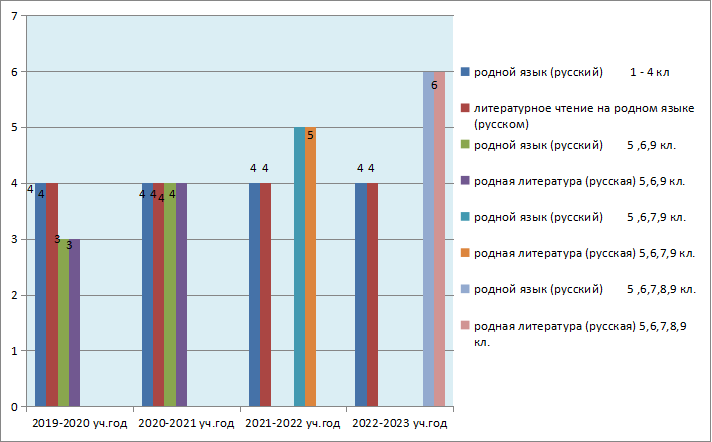 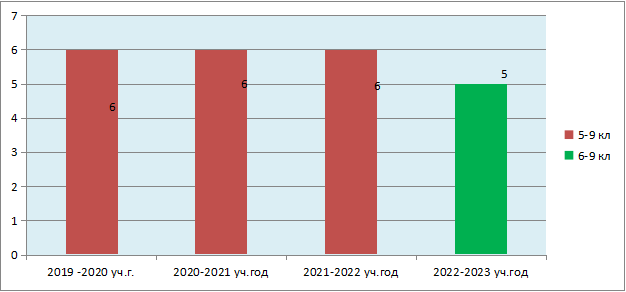 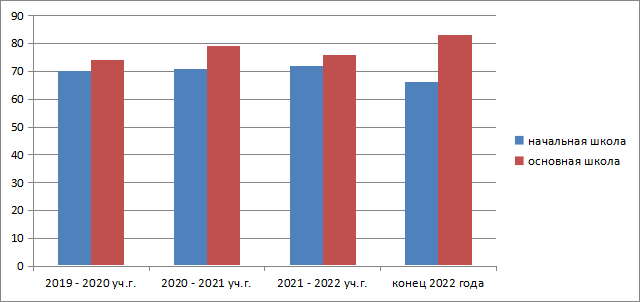 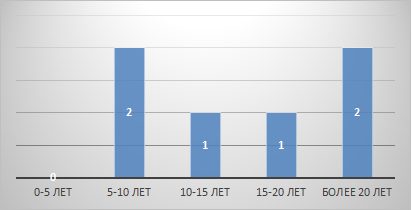 